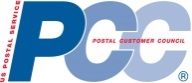 PCC Boot Camp: Best PracticesPolicy:Use recommitment letter for executive board membersUse the USPS tax ID number (41-0760000) on your PCC banking accountsSelect the appropriate person to be your postal co-chair (does not have to be the postmaster)Review by-laws annuallyUtilize board recognition letters (template on BlueShare)Host executive board meeting at an industry members place of businessConduct an annual financial auditEducation:Invite local postal leadership to be on a panel and answer PCC member’s questions (Town hall)Have a PCC member give an overview of highlights from the most recent National Postal ForumHost plant tour and have Postmaster/District Manager/Plant Manager cook/grill-out for lunchConsider hosting an event geared to a specific audience and advertise to them (e.g., have a package workshop) instead of a one size fits all eventHost Mail Design Professional (MDP) certification locally by your own PCC membersCheck the stamp First Day of Issue (FDOI) and see if you can host a PCC event in conjunctionHost a “mail crawl” (visit different industry members businesses to see how mail is processed)Membership:Consider offering tiered level sponsorships for companies who are members of your PCCUse a service to manage your PCC email account (opt-out)Have different committees in your PCC that focus on peoples strengths (e.g., table arrangement committee, public relations committee)Reach out to local colleges to get graphics art design assistanceHost a “USPS Only” PCC meetingCommunication:Incorporate a game into your PCC event [e.g., Kahoot (or a similar program) allows you to play a game live with audience participation on your smartphone]Send out an annual sponsorship reportSend a “ride along” mailpiece. Send a PCC invite to your member but include an extra invitation for them to send to a non PCC memberSurvey your membership after each PCC event to find out what information they wantMake sure all of your communication has the same logo and look so people know it is from “the ____ PCC” (PCC branding)